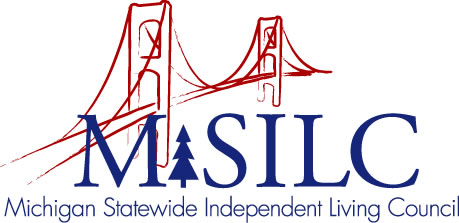 OPEN MEETINGS NOTICEOUR VISIONPeople with disabilities are valued; their rights are undeniable and inherent in all aspects of life.SPIL MISSIONPeople with disabilities advocating for inclusion, equity, and accessibility in all communities.The SILC Membership is pleased to announce their upcomingSILC Executive Committee MeetingFebruary 29, 20246:00 p.m.TeleconferenceCall In: #1-646-558-8656Meeting ID: 849 1762 0378Join Zoom Meetinghttps://us02web.zoom.us/j/84917620378